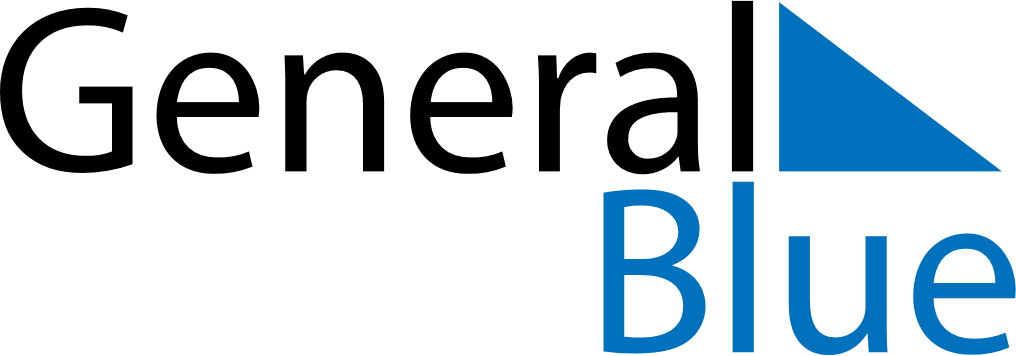 2020 – Q2Cabo Verde  2020 – Q2Cabo Verde  2020 – Q2Cabo Verde  2020 – Q2Cabo Verde  2020 – Q2Cabo Verde  AprilAprilAprilAprilAprilAprilAprilMONTUEWEDTHUFRISATSUN123456789101112131415161718192021222324252627282930MayMayMayMayMayMayMayMONTUEWEDTHUFRISATSUN12345678910111213141516171819202122232425262728293031JuneJuneJuneJuneJuneJuneJuneMONTUEWEDTHUFRISATSUN123456789101112131415161718192021222324252627282930Apr 10: Good FridayApr 12: Easter SundayMay 1: Labour DayJun 1: Children’s Day